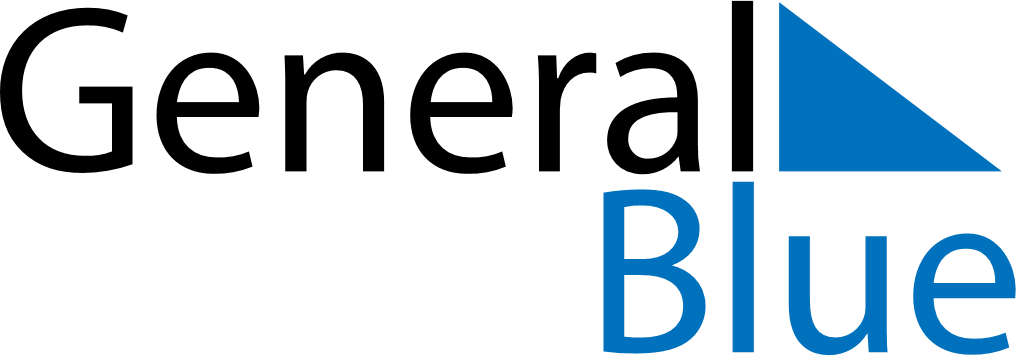 June 2024June 2024June 2024June 2024June 2024June 2024June 2024Maun, BotswanaMaun, BotswanaMaun, BotswanaMaun, BotswanaMaun, BotswanaMaun, BotswanaMaun, BotswanaSundayMondayMondayTuesdayWednesdayThursdayFridaySaturday1Sunrise: 6:54 AMSunset: 5:54 PMDaylight: 10 hours and 59 minutes.23345678Sunrise: 6:54 AMSunset: 5:54 PMDaylight: 10 hours and 59 minutes.Sunrise: 6:55 AMSunset: 5:53 PMDaylight: 10 hours and 58 minutes.Sunrise: 6:55 AMSunset: 5:53 PMDaylight: 10 hours and 58 minutes.Sunrise: 6:55 AMSunset: 5:53 PMDaylight: 10 hours and 58 minutes.Sunrise: 6:55 AMSunset: 5:53 PMDaylight: 10 hours and 58 minutes.Sunrise: 6:56 AMSunset: 5:53 PMDaylight: 10 hours and 57 minutes.Sunrise: 6:56 AMSunset: 5:53 PMDaylight: 10 hours and 57 minutes.Sunrise: 6:56 AMSunset: 5:54 PMDaylight: 10 hours and 57 minutes.910101112131415Sunrise: 6:57 AMSunset: 5:54 PMDaylight: 10 hours and 56 minutes.Sunrise: 6:57 AMSunset: 5:54 PMDaylight: 10 hours and 56 minutes.Sunrise: 6:57 AMSunset: 5:54 PMDaylight: 10 hours and 56 minutes.Sunrise: 6:57 AMSunset: 5:54 PMDaylight: 10 hours and 56 minutes.Sunrise: 6:58 AMSunset: 5:54 PMDaylight: 10 hours and 56 minutes.Sunrise: 6:58 AMSunset: 5:54 PMDaylight: 10 hours and 55 minutes.Sunrise: 6:58 AMSunset: 5:54 PMDaylight: 10 hours and 55 minutes.Sunrise: 6:59 AMSunset: 5:54 PMDaylight: 10 hours and 55 minutes.1617171819202122Sunrise: 6:59 AMSunset: 5:54 PMDaylight: 10 hours and 55 minutes.Sunrise: 6:59 AMSunset: 5:54 PMDaylight: 10 hours and 55 minutes.Sunrise: 6:59 AMSunset: 5:54 PMDaylight: 10 hours and 55 minutes.Sunrise: 6:59 AMSunset: 5:55 PMDaylight: 10 hours and 55 minutes.Sunrise: 7:00 AMSunset: 5:55 PMDaylight: 10 hours and 55 minutes.Sunrise: 7:00 AMSunset: 5:55 PMDaylight: 10 hours and 55 minutes.Sunrise: 7:00 AMSunset: 5:55 PMDaylight: 10 hours and 55 minutes.Sunrise: 7:00 AMSunset: 5:55 PMDaylight: 10 hours and 55 minutes.2324242526272829Sunrise: 7:00 AMSunset: 5:56 PMDaylight: 10 hours and 55 minutes.Sunrise: 7:01 AMSunset: 5:56 PMDaylight: 10 hours and 55 minutes.Sunrise: 7:01 AMSunset: 5:56 PMDaylight: 10 hours and 55 minutes.Sunrise: 7:01 AMSunset: 5:56 PMDaylight: 10 hours and 55 minutes.Sunrise: 7:01 AMSunset: 5:57 PMDaylight: 10 hours and 55 minutes.Sunrise: 7:01 AMSunset: 5:57 PMDaylight: 10 hours and 55 minutes.Sunrise: 7:01 AMSunset: 5:57 PMDaylight: 10 hours and 55 minutes.Sunrise: 7:01 AMSunset: 5:57 PMDaylight: 10 hours and 56 minutes.30Sunrise: 7:01 AMSunset: 5:58 PMDaylight: 10 hours and 56 minutes.